DEVELI HÜSEYIN ŞAHIN MESLEK YÜKSEKOKULU KAYIT SİLDİRME FORMUDoküman NoFR-003DEVELI HÜSEYIN ŞAHIN MESLEK YÜKSEKOKULU KAYIT SİLDİRME FORMUİlk Yayın Tarihi18/04/2021DEVELI HÜSEYIN ŞAHIN MESLEK YÜKSEKOKULU KAYIT SİLDİRME FORMURevizyon Tarihi-DEVELI HÜSEYIN ŞAHIN MESLEK YÜKSEKOKULU KAYIT SİLDİRME FORMURevizyon No0DEVELI HÜSEYIN ŞAHIN MESLEK YÜKSEKOKULU KAYIT SİLDİRME FORMUSayfa No1 / 1Öğrenci Adı Soyadı::Öğrenci No::T.C. Kimlik No::Bölümü:                                           Birinci (I.) Öğretimİkinci  (II.) ÖğretimCep Telefonu::E-posta:	                                                 @        :	                                                 @        Adres::Kendi isteğimle Yüksekokulunuzda eğitim gördüğüm bölümünden kaydımı tüm haklarımdan feragat ederek sildirmek istiyorum.Bilgilerinizi ve gereğini arz ederim.                                                                                                                                                       ..….. /……./….…                                                                                                                                             …..………………………….                                                                                                                                              (Öğrenci ad-soyad ve imza)Ek 1: Nüfus cüzdanı örneğiKendi isteğimle Yüksekokulunuzda eğitim gördüğüm bölümünden kaydımı tüm haklarımdan feragat ederek sildirmek istiyorum.Bilgilerinizi ve gereğini arz ederim.                                                                                                                                                       ..….. /……./….…                                                                                                                                             …..………………………….                                                                                                                                              (Öğrenci ad-soyad ve imza)Ek 1: Nüfus cüzdanı örneğiKendi isteğimle Yüksekokulunuzda eğitim gördüğüm bölümünden kaydımı tüm haklarımdan feragat ederek sildirmek istiyorum.Bilgilerinizi ve gereğini arz ederim.                                                                                                                                                       ..….. /……./….…                                                                                                                                             …..………………………….                                                                                                                                              (Öğrenci ad-soyad ve imza)Ek 1: Nüfus cüzdanı örneği“  Yukarıda Kimlik bilgileri bulunan öğrencinin, Kayıt Sildirmesinde sakınca yoktur.”	         …… /…… / ........	                                                                                        …… /…… / ........		     Öğrenci İşleri Bürosu                                                                                          Yüksekokul Kütüphanesi		                 	  İmza								   İmza						…… /…… / ........    					             Yüksekokul Sekreteri                                                                                                         İmza“  Yukarıda Kimlik bilgileri bulunan öğrencinin, Kayıt Sildirmesinde sakınca yoktur.”	         …… /…… / ........	                                                                                        …… /…… / ........		     Öğrenci İşleri Bürosu                                                                                          Yüksekokul Kütüphanesi		                 	  İmza								   İmza						…… /…… / ........    					             Yüksekokul Sekreteri                                                                                                         İmza“  Yukarıda Kimlik bilgileri bulunan öğrencinin, Kayıt Sildirmesinde sakınca yoktur.”	         …… /…… / ........	                                                                                        …… /…… / ........		     Öğrenci İşleri Bürosu                                                                                          Yüksekokul Kütüphanesi		                 	  İmza								   İmza						…… /…… / ........    					             Yüksekokul Sekreteri                                                                                                         İmza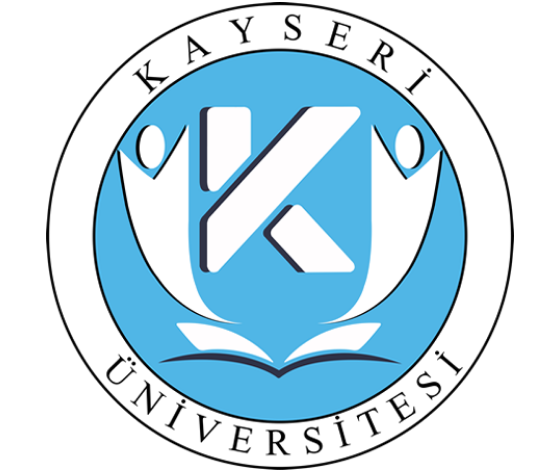 